ІНФЛЯЦІЙНИЙ МЕХАНІЗМ1. СУТНІСТЬ ІНФЛЯЦІЇ3. ТЕОРЕТИЧНІ ПІДХОДИ ЩОДО ВИНИКНЕННЯ ІНФЛЯЦІЇ4. ПРИЧИНИ ІНФЛЯЦІЇ5. НАСЛІДКИ ІНФЛЯЦІЇ6. ВИДИ ІНФЛЯЦІЇ ТА ЇХ ОСНОВНІ РИСИ7. АНТИІНФЛЯЦІЙНА ПОЛІТИКА ДЕРЖАВИ8. ВЗАЄМОЗВ’ЯЗОК ІНФЛЯЦІЇ ТА БЕЗРОБІТТЯ. КРИВА ФІЛІПСАБазові поняттяБазові поняттяБазові поняттяІнфляція– це зростання загального рівня цін в економіці, яке показує наскільки зросли ціни в даному періоді порівняно з попереднім.– це зростання загального рівня цін в економіці, яке показує наскільки зросли ціни в даному періоді порівняно з попереднім.Інфляція– це тривалий неперервний процес знецінення грошей, яке проявляється в стійкому підвищенні загального рівня цін у результаті перевантаження сфери обігу грошовою масою, незабезпеченою матеріальними цінностями.– це тривалий неперервний процес знецінення грошей, яке проявляється в стійкому підвищенні загального рівня цін у результаті перевантаження сфери обігу грошовою масою, незабезпеченою матеріальними цінностями.ІнфляціяАЛЕ! Грошова емісія; зростання цін на певні групи товарів та послуг при зниженні цін на інші групи; зростання цін внаслідок поліпшення якості продукції, намагання позитивного впливу на довкілля, зміна соціальних пріоритетів тощо – НЕ Є ІНФЛЯЦІЄЮ.АЛЕ! Грошова емісія; зростання цін на певні групи товарів та послуг при зниженні цін на інші групи; зростання цін внаслідок поліпшення якості продукції, намагання позитивного впливу на довкілля, зміна соціальних пріоритетів тощо – НЕ Є ІНФЛЯЦІЄЮ.Інфляційний шокодноразове підвищення рівня цін, яке може стати імпульсом для прискорення (розкручування) інфляціїодноразове підвищення рівня цін, яке може стати імпульсом для прискорення (розкручування) інфляціїДефляціятривале зниження рівня цінтривале зниження рівня цінДезінфляціятривале зниження темпів інфляціїтривале зниження темпів інфляціїСтагфляціяінфляція, яка супроводжується стагнацією виробництва і високим рівнем безробіття в країніінфляція, яка супроводжується стагнацією виробництва і високим рівнем безробіття в країні2. ВИМІРЮВАННЯ ІНФЛЯЦІЇ2. ВИМІРЮВАННЯ ІНФЛЯЦІЇ2. ВИМІРЮВАННЯ ІНФЛЯЦІЇ2. ВИМІРЮВАННЯ ІНФЛЯЦІЇ;; - темп інфляції; - індекс цін в поточному та базисному періодах; - приріст у відсотках відповідно грошової маси, швидкості обігу грошей та реального ВВП. - темп інфляції; - індекс цін в поточному та базисному періодах; - приріст у відсотках відповідно грошової маси, швидкості обігу грошей та реального ВВП.1. Кейнсіанський підхід  (теорія інфляційного розриву)1. Кейнсіанський підхід  (теорія інфляційного розриву)1. Кейнсіанський підхід  (теорія інфляційного розриву)В умовах повної зайнятості, коли економіка виробляє потенційний ВВП, збільшення сукупного попиту (який реалізується через надмірні сукупні витрати) означає виникнення надмірного попиту, який спричиняє інфляцію попиту. Надмірна грошова маса є не причиною інфляції, а засобом реалізації причин інфляції.В умовах повної зайнятості, коли економіка виробляє потенційний ВВП, збільшення сукупного попиту (який реалізується через надмірні сукупні витрати) означає виникнення надмірного попиту, який спричиняє інфляцію попиту. Надмірна грошова маса є не причиною інфляції, а засобом реалізації причин інфляції.В умовах повної зайнятості, коли економіка виробляє потенційний ВВП, збільшення сукупного попиту (який реалізується через надмірні сукупні витрати) означає виникнення надмірного попиту, який спричиняє інфляцію попиту. Надмірна грошова маса є не причиною інфляції, а засобом реалізації причин інфляції. - рівень цін в економіці;  - сукупний попит;- потенційний ВВП.Якщо =, то =1,0 – ціни стабільні.Якщо > - виникає надмірний попит; для усунення нерівноваги ціни мають зрости, тому >1,0.АЛЕ! Сучасна економічна практика показує, що інфляція спостерігається не лише в умовах повної зайнятості.АЛЕ! Сучасна економічна практика показує, що інфляція спостерігається не лише в умовах повної зайнятості.АЛЕ! Сучасна економічна практика показує, що інфляція спостерігається не лише в умовах повної зайнятості.2. Монетаристський підхід (кількісна теорія грошей)2. Монетаристський підхід (кількісна теорія грошей)2. Монетаристський підхід (кількісна теорія грошей)Причиною інфляції є надмірна, порівняно з вартістю товарів і послуг за даних цін, кількість грошей в обігу: „надто багато грошей полює за надто малою кількістю товарів”. Надмірне збільшення грошової маси є причиною зростання сукупного попиту та інфляції.Причиною інфляції є надмірна, порівняно з вартістю товарів і послуг за даних цін, кількість грошей в обігу: „надто багато грошей полює за надто малою кількістю товарів”. Надмірне збільшення грошової маси є причиною зростання сукупного попиту та інфляції.Причиною інфляції є надмірна, порівняно з вартістю товарів і послуг за даних цін, кількість грошей в обігу: „надто багато грошей полює за надто малою кількістю товарів”. Надмірне збільшення грошової маси є причиною зростання сукупного попиту та інфляції.P – рівень цін;M – грошова маса;V – швидкість обігу грошей;Y – реальний ВВП.P – рівень цін;M – грошова маса;V – швидкість обігу грошей;Y – реальний ВВП.Взаємозвязок кейнсіанського та монетаристського підходів до виникнення інфляції полягає в тому, що залежність інфляції від надмірного сукупного попиту може опосередковано репрезентуватися через залежність інфляції від надмірної грошової маси.Взаємозвязок кейнсіанського та монетаристського підходів до виникнення інфляції полягає в тому, що залежність інфляції від надмірного сукупного попиту може опосередковано репрезентуватися через залежність інфляції від надмірної грошової маси.Взаємозвязок кейнсіанського та монетаристського підходів до виникнення інфляції полягає в тому, що залежність інфляції від надмірного сукупного попиту може опосередковано репрезентуватися через залежність інфляції від надмірної грошової маси.3. Марксистський підхід3. Марксистський підхід3. Марксистський підхідЗолоті гроші не знецінюються, інфляція виникає лише тоді, коли паперових грошей, які представляють в обігу золоті, випущено понад ту кількість золотих, яка потрібна для нормального здійснення товарообороту.Золоті гроші не знецінюються, інфляція виникає лише тоді, коли паперових грошей, які представляють в обігу золоті, випущено понад ту кількість золотих, яка потрібна для нормального здійснення товарообороту.Золоті гроші не знецінюються, інфляція виникає лише тоді, коли паперових грошей, які представляють в обігу золоті, випущено понад ту кількість золотих, яка потрібна для нормального здійснення товарообороту.Грошова емісія, незабезпечена товарною масою.Кредитна емісія.Криза валютно-фінансової системи.Зростання бюджетного дефіциту та державного боргу: швидкість розвитку інфляції значною мірою залежить від того, як покривається дефіцит бюджету. Фінансування дефіциту бюджету за допомогою додаткової емісії прямо розкручує інфляцію попиту. Фінансування дефіциту за рахунок позик у приватному секторі, зовнішніх запозичень чи підвищення податків індукує значно слабші й відкладені у часі інфляційні імпульси.Мілітаризація економіки: розвиток військового сектора часто є причиною бюджетного дефіциту, який спричиняє інфляцію; військово-промисловий комплекс, поглинаючи матеріальні, інтелектуальні та інші ресурси, спотворює розподіл ресурсів у національній економіці, що згубно позначається на сукупній пропозиції та індукує інфляцію. Крім того, мілітаризація економіки призводить до додаткового поглинання матеріальних та трудових ресурсів, а отже, вилучення їх із сфери виробництва споживчих товарів, а також до збільшення споживчого попиту з боку зайнятих в оборонній промисловост.іМонополії та необґрунтовані привілеї (державна монополія, монополія підприємств): монополістичні структури намагаються запровадити та утримати високі ціни, а також обмежувати обсяг пропозиції. Відставання пропозиції від попиту супроводжується зростанням рівня цін.Зростання витрат виробництва: перевищення темпів зростання заробітної плати над темпами зростання продуктивності праці, підвищення цін на сировину, збільшення податків.Диспропорції у народному господарстві.Механізм оподаткування: при збільшенні податку на прибуток проявляється тенденція до зниження обсягів виробництва.Інфляція цінової надбавки: підвищення цін з метою компенсації майбутніх збитків, які можливі в результаті організаційної перебудови економіки.Зовнішня торгівля: скорочення надходжень від зовнішньої торгівлі, від’ємне сальдо платіжного балансу країни.1.Зниження життєвого рівня населення: зниження реальної вартості особистих заощаджень, скорочення поточних реальних доходів, знецінення фінансових активів2.Ефект інфляційного оподаткування (ефект Танзі-Олівера) – свідоме відстрочення внесення податкових відрахувань у Державний бюджет платниками податків, за час якого відбувається знецінення грошей, що приносить певний виграш платникам податків.3.Прискорення матеріалізації грошей: домогосподарства і підприємства намагаються позбутися грошей і вкласти їх у запаси товарно-матеріальних цінностей та в нерухомість.4.Перерозподіл національного доходу від осіб, що отримують трансферти до осіб, що беруть участь у процесі виробництва.5.Перерозподіл доходу між працею і капіталом (ціна праці із запізненням реагує на зміну рівня цін).6.Порушення нормального розподілу доходів між дебіторами та кредиторами. Від інфляції виграють дебітори, тобто позичальники кредиту, і програють кредитори (позичкодавці).7.Скорочення обсягів виробництва як результат зниження стимулів до праці та розширення виробництва.8.Порушення управління економікою: перехід від економічних важелів регулювання до адміністративних.9.Зниження мотивації до інвестування довгострокових програм: довгострокові інвестиції стають ризикованими, тому що прибуток, який очікують отримати при поточних цінах, у майбутньому внаслідок інфляції може суттєво зменшитися в реальному вимірі.10.Інфляція як фактор зайнятості та безробіття: в умовах неповної зайнятості, держава, збільшуючи сукупні витрати, може ціною помірної інфляції стимулювати збільшення виробництва та зниження безробіття.Залежно від характеру:Залежно від характеру:Залежно від характеру:Залежно від характеру:Залежно від характеру:Залежно від характеру:Відкрита (характерна для ринкової економіки)Відкрита (характерна для ринкової економіки)Відкрита (характерна для ринкової економіки)Подавлена(характерна для командно-адміністративної економіки)Подавлена(характерна для командно-адміністративної економіки)Подавлена(характерна для командно-адміністративної економіки)- довгострокове підвищення рівня цін; - дія механізму адаптивних інфляційних очікувань.- довгострокове підвищення рівня цін; - дія механізму адаптивних інфляційних очікувань.- довгострокове підвищення рівня цін; - дія механізму адаптивних інфляційних очікувань.- зростання товарного дефіциту і „штучне” обмеження споживання;- тимчасове заморожування цін та доходів;- встановлення граничних цін на  продукцію;- тотальний адміністративний контроль за цінами.- зростання товарного дефіциту і „штучне” обмеження споживання;- тимчасове заморожування цін та доходів;- встановлення граничних цін на  продукцію;- тотальний адміністративний контроль за цінами.- зростання товарного дефіциту і „штучне” обмеження споживання;- тимчасове заморожування цін та доходів;- встановлення граничних цін на  продукцію;- тотальний адміністративний контроль за цінами.Залежно від темпів інфляції:Залежно від темпів інфляції:Залежно від темпів інфляції:Залежно від темпів інфляції:Залежно від темпів інфляції:Залежно від темпів інфляції:ПомірнаГалопуючаГалопуючаГалопуючаГіперінфляціяГіперінфляція- темпи приросту цін в межах до 10% на рік;- зростання цін сприймається нормальним явищем, яке не справляє істотного впливу на економічну поведінку людей. Тому домогосподарства охоче заощаджують, а інвестори вкладають гроші в капітал, що сприяє економічному зростанню.- вимірюється десятками або сотнями процентів за рік;- гроші помітно втрачають купівельну спроможність, тому домогосподарства замість заощаджень намагаються скуповувати товари довготривалого використання, нерухомість, тверду іноземну валюту та інше майно, яке зростає в ціні.- вимірюється десятками або сотнями процентів за рік;- гроші помітно втрачають купівельну спроможність, тому домогосподарства замість заощаджень намагаються скуповувати товари довготривалого використання, нерухомість, тверду іноземну валюту та інше майно, яке зростає в ціні.- вимірюється десятками або сотнями процентів за рік;- гроші помітно втрачають купівельну спроможність, тому домогосподарства замість заощаджень намагаються скуповувати товари довготривалого використання, нерухомість, тверду іноземну валюту та інше майно, яке зростає в ціні.- річний приріст цін вимірюється тисячами, мільйонами або навіть більшою кількістю процентів;- виникає, переважно, під впливом надзвичайних подій (війна, політичний переворот, революційна зміна економічної системи тощо).- річний приріст цін вимірюється тисячами, мільйонами або навіть більшою кількістю процентів;- виникає, переважно, під впливом надзвичайних подій (війна, політичний переворот, революційна зміна економічної системи тощо).Інфляція знаходиться під ефективним контролем з боку  держави.Державний контроль є неефективним.Державний контроль є неефективним.Державний контроль є неефективним.Держава втратила контроль за фінансовими процесами в країні.Держава втратила контроль за фінансовими процесами в країні.Залежно від рівня очікувань:Залежно від рівня очікувань:Залежно від рівня очікувань:Залежно від рівня очікувань:Залежно від рівня очікувань:Залежно від рівня очікувань:ОчікуванаОчікуванаОчікуванаОчікуванаОчікуванаНеочікуванаІнфляція, яку економічні суб’єкти передбачали на основі доступної їм інформації.Відхилення фактичної інфляції від очікуваної зменшує ефективність рішень, які приймаються в економіці. Очікув ану інфляцію можна заздалегідь врахувати і звести втрати  від неї до мінімуму.Інфляція, яку економічні суб’єкти передбачали на основі доступної їм інформації.Відхилення фактичної інфляції від очікуваної зменшує ефективність рішень, які приймаються в економіці. Очікув ану інфляцію можна заздалегідь врахувати і звести втрати  від неї до мінімуму.Інфляція, яку економічні суб’єкти передбачали на основі доступної їм інформації.Відхилення фактичної інфляції від очікуваної зменшує ефективність рішень, які приймаються в економіці. Очікув ану інфляцію можна заздалегідь врахувати і звести втрати  від неї до мінімуму.Інфляція, яку економічні суб’єкти передбачали на основі доступної їм інформації.Відхилення фактичної інфляції від очікуваної зменшує ефективність рішень, які приймаються в економіці. Очікув ану інфляцію можна заздалегідь врахувати і звести втрати  від неї до мінімуму.Інфляція, яку економічні суб’єкти передбачали на основі доступної їм інформації.Відхилення фактичної інфляції від очікуваної зменшує ефективність рішень, які приймаються в економіці. Очікув ану інфляцію можна заздалегідь врахувати і звести втрати  від неї до мінімуму.Інфляція, яку економічні суб’єкти не передбачали.Неочікувану інфляцію врахувати неможливо, що завдає шкоди економічним суб’єктам, оскільки при обґрунтуванні своїх рішень вони враховували очікувану інфляцію.Теорія адаптивних очікувань: економічні суб’єкти формують свої інфляційні прогнози () лише на базі інформації про інфляцію, яка спостерігалася  в минулому періоді: - коефіцієнт корекції на помилковість прогнозу, що виявляється в процесі поточного періоду.Теорія адаптивних очікувань: економічні суб’єкти формують свої інфляційні прогнози () лише на базі інформації про інфляцію, яка спостерігалася  в минулому періоді: - коефіцієнт корекції на помилковість прогнозу, що виявляється в процесі поточного періоду.Теорія раціональних очікувань: спирається не на минулу інформацію, а на майбутню, яку використовують для формування прогнозів щодо всіх економічних змінних, в тому числі і цін.Теорія раціональних очікувань: спирається не на минулу інформацію, а на майбутню, яку використовують для формування прогнозів щодо всіх економічних змінних, в тому числі і цін.Теорія раціональних очікувань: спирається не на минулу інформацію, а на майбутню, яку використовують для формування прогнозів щодо всіх економічних змінних, в тому числі і цін.Інфляція, яку економічні суб’єкти не передбачали.Неочікувану інфляцію врахувати неможливо, що завдає шкоди економічним суб’єктам, оскільки при обґрунтуванні своїх рішень вони враховували очікувану інфляцію.Фактичний рівень інфляції = очікуваний рівень інфляції + неочікуваний рівень інфляції (%)Фактичний рівень інфляції = очікуваний рівень інфляції + неочікуваний рівень інфляції (%)Фактичний рівень інфляції = очікуваний рівень інфляції + неочікуваний рівень інфляції (%)Фактичний рівень інфляції = очікуваний рівень інфляції + неочікуваний рівень інфляції (%)Фактичний рівень інфляції = очікуваний рівень інфляції + неочікуваний рівень інфляції (%)Фактичний рівень інфляції = очікуваний рівень інфляції + неочікуваний рівень інфляції (%)Залежно від причин, що її викликають:Залежно від причин, що її викликають:Залежно від причин, що її викликають:Залежно від причин, що її викликають:Залежно від причин, що її викликають:Залежно від причин, що її викликають:Інфляція попитуІнфляція попитуІнфляція попитуІнфляція витратІнфляція витратІнфляція витрат- це таке зростання цін, яке спричиняється надмірним попитом, тобто виникає внаслідок випереджаючого зростання сукупного попиту порівняно із сукупною пропозицією.- це таке зростання цін, яке спричиняється надмірним попитом, тобто виникає внаслідок випереджаючого зростання сукупного попиту порівняно із сукупною пропозицією.- це таке зростання цін, яке спричиняється надмірним попитом, тобто виникає внаслідок випереджаючого зростання сукупного попиту порівняно із сукупною пропозицією.- це таке зростання цін, яке виникає внаслідок збільшення витрат на одиницю продукції (середніх витрат), що супроводжується зменшенням сукупної пропозиції, викликаючи спіраль „ціни – зарплата”.- це таке зростання цін, яке виникає внаслідок збільшення витрат на одиницю продукції (середніх витрат), що супроводжується зменшенням сукупної пропозиції, викликаючи спіраль „ціни – зарплата”.- це таке зростання цін, яке виникає внаслідок збільшення витрат на одиницю продукції (середніх витрат), що супроводжується зменшенням сукупної пропозиції, викликаючи спіраль „ціни – зарплата”.Інфляція попитуІнфляція попитуІнфляція попитуІнфляція витратІнфляція витратІнфляція витрат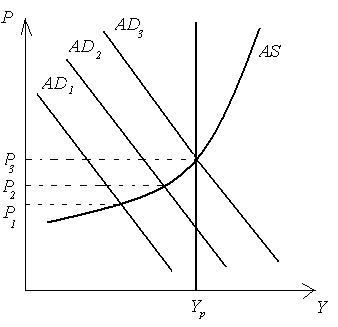 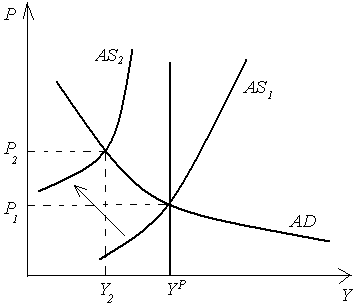 1)  – випереджаюче зростання сукупного попиту може викликати негайне збільшення сукупної пропозиції без підвищення цін або з незначним їх зростанням за рахунок тих галузей, які працюють в умовах близьких до повної зайнятості;2)  – надлишок сукупного попиту цілком або переважно трансформується в зростання цін, оскільки економіка перебуває в умовах повної зайнятості і не здатна збільшувати свої виробничі потужності з такою самою швидкістю, з якою зростає сукупний попит.1)  – випереджаюче зростання сукупного попиту може викликати негайне збільшення сукупної пропозиції без підвищення цін або з незначним їх зростанням за рахунок тих галузей, які працюють в умовах близьких до повної зайнятості;2)  – надлишок сукупного попиту цілком або переважно трансформується в зростання цін, оскільки економіка перебуває в умовах повної зайнятості і не здатна збільшувати свої виробничі потужності з такою самою швидкістю, з якою зростає сукупний попит.1)  – випереджаюче зростання сукупного попиту може викликати негайне збільшення сукупної пропозиції без підвищення цін або з незначним їх зростанням за рахунок тих галузей, які працюють в умовах близьких до повної зайнятості;2)  – надлишок сукупного попиту цілком або переважно трансформується в зростання цін, оскільки економіка перебуває в умовах повної зайнятості і не здатна збільшувати свої виробничі потужності з такою самою швидкістю, з якою зростає сукупний попит.Збільшення витрат на одиницю продукції переміщує криву сукупної пропозиції вліво (в положення ) вздовж нерухомої кривої сукупного попиту. Внаслідок цього ціни зростають від  до . Інфляція витрат, як правило, супроводжується скороченням обсягів виробництва, тобто відбувається у формі стагфляції.Збільшення витрат на одиницю продукції переміщує криву сукупної пропозиції вліво (в положення ) вздовж нерухомої кривої сукупного попиту. Внаслідок цього ціни зростають від  до . Інфляція витрат, як правило, супроводжується скороченням обсягів виробництва, тобто відбувається у формі стагфляції.Збільшення витрат на одиницю продукції переміщує криву сукупної пропозиції вліво (в положення ) вздовж нерухомої кривої сукупного попиту. Внаслідок цього ціни зростають від  до . Інфляція витрат, як правило, супроводжується скороченням обсягів виробництва, тобто відбувається у формі стагфляції.Чинники інфляції попиту:1) надмірний урядовий попит на товари та послуги => бюджетний дефіцит, який фінансується за рахунок грошово-кредитної емісії;2) надмірний приватний попит: надмірні урядові трансферти, надмірне кредитування приватної економіки, надто оптимістичні ділові очікування, ажіотажний попит, сезонні коливання попиту;3) надмірний іноземний попит: випереджаюче зростання експорту порівняно з імпортом.Чинники інфляції попиту:1) надмірний урядовий попит на товари та послуги => бюджетний дефіцит, який фінансується за рахунок грошово-кредитної емісії;2) надмірний приватний попит: надмірні урядові трансферти, надмірне кредитування приватної економіки, надто оптимістичні ділові очікування, ажіотажний попит, сезонні коливання попиту;3) надмірний іноземний попит: випереджаюче зростання експорту порівняно з імпортом.Чинники інфляції попиту:1) надмірний урядовий попит на товари та послуги => бюджетний дефіцит, який фінансується за рахунок грошово-кредитної емісії;2) надмірний приватний попит: надмірні урядові трансферти, надмірне кредитування приватної економіки, надто оптимістичні ділові очікування, ажіотажний попит, сезонні коливання попиту;3) надмірний іноземний попит: випереджаюче зростання експорту порівняно з імпортом.Чинники інфляції витрат:1) внутрішні чинники: зростання цін на проміжну продукцію, зменшення продуктивності ресурсів, випереджаюче зростання заробітної плати порівняно з продуктивністю праці, підвищення податків на продукти, вплив на ціни монопольної влади;2) зовнішні чинники: зростання цін на імпортну продукцію проміжного споживання призводить до того, що одночасно з продукцією країна імпортує інфляцію витрат.Чинники інфляції витрат:1) внутрішні чинники: зростання цін на проміжну продукцію, зменшення продуктивності ресурсів, випереджаюче зростання заробітної плати порівняно з продуктивністю праці, підвищення податків на продукти, вплив на ціни монопольної влади;2) зовнішні чинники: зростання цін на імпортну продукцію проміжного споживання призводить до того, що одночасно з продукцією країна імпортує інфляцію витрат.Чинники інфляції витрат:1) внутрішні чинники: зростання цін на проміжну продукцію, зменшення продуктивності ресурсів, випереджаюче зростання заробітної плати порівняно з продуктивністю праці, підвищення податків на продукти, вплив на ціни монопольної влади;2) зовнішні чинники: зростання цін на імпортну продукцію проміжного споживання призводить до того, що одночасно з продукцією країна імпортує інфляцію витрат.Активна (шокова терапія)Адаптивна (політика градуювання)Базується на різкому скороченні темпів зростання грошової маси, особливо прийнята в умовах гіперінфляції:- контроль за грошовою масою;- заборона емісійного фінансування бюджету;- проведення грошової реформи;- структурна перебудова;- регулювання валютного курсу;- зменшення державних витрат;- стримування зростання факторних доходів та цін.Пристосування до умов інфляції, пом’якшення її негативних наслідків:- стабілізація інфляційних очікувань;- поступове обмеження грошової пропозиції;- індексація грошових доходів населення;- застосування політики „цін та доходів”;- укладання договорів з підприємцями та профспілками про темпи зростання цін та заробітної плати.Кейнсіанський підхідКейнсіанський підхідКейнсіанський підхідКейнсіанський підхідКейнсіанський підхідКейнсіанський підхідМонетаристський підхідМонетаристський підхідМонетаристський підхідМонетаристський підхідМонетаристський підхідМонетаристський підхідМонетаристський підхідМета економічної політикиМета економічної політикиМета економічної політикиМета економічної політикиМета економічної політикиМета економічної політикиМета економічної політикиМета економічної політикиМета економічної політикиМета економічної політикиМета економічної політикиМета економічної політикиМета економічної політикиДосягнення повної зайнятості при стабільних цінах і заробітній платі.Досягнення повної зайнятості при стабільних цінах і заробітній платі.Досягнення повної зайнятості при стабільних цінах і заробітній платі.Досягнення повної зайнятості при стабільних цінах і заробітній платі.Досягнення повної зайнятості при стабільних цінах і заробітній платі.Досягнення повної зайнятості при стабільних цінах і заробітній платі.Боротьба з інфляцією – причиною безробіття.Боротьба з інфляцією – причиною безробіття.Боротьба з інфляцією – причиною безробіття.Боротьба з інфляцією – причиною безробіття.Боротьба з інфляцією – причиною безробіття.Боротьба з інфляцією – причиною безробіття.Боротьба з інфляцією – причиною безробіття.Засоби досягнення поставленої метиЗасоби досягнення поставленої метиЗасоби досягнення поставленої метиЗасоби досягнення поставленої метиЗасоби досягнення поставленої метиЗасоби досягнення поставленої метиЗасоби досягнення поставленої метиЗасоби досягнення поставленої метиЗасоби досягнення поставленої метиЗасоби досягнення поставленої метиЗасоби досягнення поставленої метиЗасоби досягнення поставленої метиЗасоби досягнення поставленої мети1. Зростання грошового обігу (спосіб підвищення зайнятості і виробництва).2. Гнучка грошова політика (інструмент забезпечення без кризового розвитку).3. Дефіцитне фінансування економіки (засіб стимулювання попиту, росту соціальних гарантій).1. Зростання грошового обігу (спосіб підвищення зайнятості і виробництва).2. Гнучка грошова політика (інструмент забезпечення без кризового розвитку).3. Дефіцитне фінансування економіки (засіб стимулювання попиту, росту соціальних гарантій).1. Зростання грошового обігу (спосіб підвищення зайнятості і виробництва).2. Гнучка грошова політика (інструмент забезпечення без кризового розвитку).3. Дефіцитне фінансування економіки (засіб стимулювання попиту, росту соціальних гарантій).1. Зростання грошового обігу (спосіб підвищення зайнятості і виробництва).2. Гнучка грошова політика (інструмент забезпечення без кризового розвитку).3. Дефіцитне фінансування економіки (засіб стимулювання попиту, росту соціальних гарантій).1. Зростання грошового обігу (спосіб підвищення зайнятості і виробництва).2. Гнучка грошова політика (інструмент забезпечення без кризового розвитку).3. Дефіцитне фінансування економіки (засіб стимулювання попиту, росту соціальних гарантій).1. Зростання грошового обігу (спосіб підвищення зайнятості і виробництва).2. Гнучка грошова політика (інструмент забезпечення без кризового розвитку).3. Дефіцитне фінансування економіки (засіб стимулювання попиту, росту соціальних гарантій).1. Суворо контрольоване зростання грошового обігу.2. Жорстка грошова і стабільна фіскальна політика.3. Бюджетна рівновага. Дефіцит бюджету веде до зростання державного втручання в ринковий механізм.1. Суворо контрольоване зростання грошового обігу.2. Жорстка грошова і стабільна фіскальна політика.3. Бюджетна рівновага. Дефіцит бюджету веде до зростання державного втручання в ринковий механізм.1. Суворо контрольоване зростання грошового обігу.2. Жорстка грошова і стабільна фіскальна політика.3. Бюджетна рівновага. Дефіцит бюджету веде до зростання державного втручання в ринковий механізм.1. Суворо контрольоване зростання грошового обігу.2. Жорстка грошова і стабільна фіскальна політика.3. Бюджетна рівновага. Дефіцит бюджету веде до зростання державного втручання в ринковий механізм.1. Суворо контрольоване зростання грошового обігу.2. Жорстка грошова і стабільна фіскальна політика.3. Бюджетна рівновага. Дефіцит бюджету веде до зростання державного втручання в ринковий механізм.1. Суворо контрольоване зростання грошового обігу.2. Жорстка грошова і стабільна фіскальна політика.3. Бюджетна рівновага. Дефіцит бюджету веде до зростання державного втручання в ринковий механізм.1. Суворо контрольоване зростання грошового обігу.2. Жорстка грошова і стабільна фіскальна політика.3. Бюджетна рівновага. Дефіцит бюджету веде до зростання державного втручання в ринковий механізм.Причина економічної стабільностіПричина економічної стабільностіПричина економічної стабільностіПричина економічної стабільностіПричина економічної стабільностіПричина економічної стабільностіПричина економічної стабільностіПричина економічної стабільностіПричина економічної стабільностіПричина економічної стабільностіПричина економічної стабільностіПричина економічної стабільностіПричина економічної стабільностіПолітика профспілок, які вимагають підвищення заробітної плати.Політика профспілок, які вимагають підвищення заробітної плати.Політика профспілок, які вимагають підвищення заробітної плати.Політика профспілок, які вимагають підвищення заробітної плати.Політика профспілок, які вимагають підвищення заробітної плати.Політика профспілок, які вимагають підвищення заробітної плати.Гнучка грошова політика, яка не відповідає ринковому механізму регулювання економіки.Гнучка грошова політика, яка не відповідає ринковому механізму регулювання економіки.Гнучка грошова політика, яка не відповідає ринковому механізму регулювання економіки.Гнучка грошова політика, яка не відповідає ринковому механізму регулювання економіки.Гнучка грошова політика, яка не відповідає ринковому механізму регулювання економіки.Гнучка грошова політика, яка не відповідає ринковому механізму регулювання економіки.Гнучка грошова політика, яка не відповідає ринковому механізму регулювання економіки.Кейнсіанцям не вдалося пояснити причин одночасного існування інфляції і безробіття. Цю прогалину ліквідував австралійський економіст А.У.Філіпс, визначивши універсальний характер зворотної залежності між змінами заробітної плати і рівнем безробіття.Кейнсіанцям не вдалося пояснити причин одночасного існування інфляції і безробіття. Цю прогалину ліквідував австралійський економіст А.У.Філіпс, визначивши універсальний характер зворотної залежності між змінами заробітної плати і рівнем безробіття.Кейнсіанцям не вдалося пояснити причин одночасного існування інфляції і безробіття. Цю прогалину ліквідував австралійський економіст А.У.Філіпс, визначивши універсальний характер зворотної залежності між змінами заробітної плати і рівнем безробіття.Кейнсіанцям не вдалося пояснити причин одночасного існування інфляції і безробіття. Цю прогалину ліквідував австралійський економіст А.У.Філіпс, визначивши універсальний характер зворотної залежності між змінами заробітної плати і рівнем безробіття.Кейнсіанцям не вдалося пояснити причин одночасного існування інфляції і безробіття. Цю прогалину ліквідував австралійський економіст А.У.Філіпс, визначивши універсальний характер зворотної залежності між змінами заробітної плати і рівнем безробіття.Кейнсіанцям не вдалося пояснити причин одночасного існування інфляції і безробіття. Цю прогалину ліквідував австралійський економіст А.У.Філіпс, визначивши універсальний характер зворотної залежності між змінами заробітної плати і рівнем безробіття.Кейнсіанцям не вдалося пояснити причин одночасного існування інфляції і безробіття. Цю прогалину ліквідував австралійський економіст А.У.Філіпс, визначивши універсальний характер зворотної залежності між змінами заробітної плати і рівнем безробіття.Кейнсіанцям не вдалося пояснити причин одночасного існування інфляції і безробіття. Цю прогалину ліквідував австралійський економіст А.У.Філіпс, визначивши універсальний характер зворотної залежності між змінами заробітної плати і рівнем безробіття.Кейнсіанцям не вдалося пояснити причин одночасного існування інфляції і безробіття. Цю прогалину ліквідував австралійський економіст А.У.Філіпс, визначивши універсальний характер зворотної залежності між змінами заробітної плати і рівнем безробіття.Кейнсіанцям не вдалося пояснити причин одночасного існування інфляції і безробіття. Цю прогалину ліквідував австралійський економіст А.У.Філіпс, визначивши універсальний характер зворотної залежності між змінами заробітної плати і рівнем безробіття.Кейнсіанцям не вдалося пояснити причин одночасного існування інфляції і безробіття. Цю прогалину ліквідував австралійський економіст А.У.Філіпс, визначивши універсальний характер зворотної залежності між змінами заробітної плати і рівнем безробіття.Кейнсіанцям не вдалося пояснити причин одночасного існування інфляції і безробіття. Цю прогалину ліквідував австралійський економіст А.У.Філіпс, визначивши універсальний характер зворотної залежності між змінами заробітної плати і рівнем безробіття.Кейнсіанцям не вдалося пояснити причин одночасного існування інфляції і безробіття. Цю прогалину ліквідував австралійський економіст А.У.Філіпс, визначивши універсальний характер зворотної залежності між змінами заробітної плати і рівнем безробіття.*Це цікаво! Ранній варіант кривої Філіпса*Це цікаво! Ранній варіант кривої Філіпса*Це цікаво! Ранній варіант кривої Філіпса*Це цікаво! Ранній варіант кривої Філіпса*Це цікаво! Ранній варіант кривої Філіпса*Це цікаво! Ранній варіант кривої Філіпса*Це цікаво! Ранній варіант кривої Філіпса*Це цікаво! Ранній варіант кривої Філіпса*Це цікаво! Ранній варіант кривої Філіпса*Це цікаво! Ранній варіант кривої Філіпса*Це цікаво! Ранній варіант кривої Філіпса*Це цікаво! Ранній варіант кривої Філіпса*Це цікаво! Ранній варіант кривої Філіпса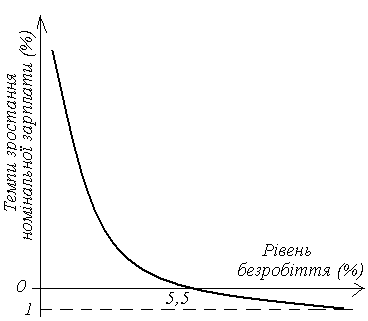 Відображає стійку обернену залежність між темпами зростання номінальної зарплати та рівнем безробіття у Великій Британії.Точка, в якій крива перетинає вісь абсцис, відповідає рівню безробіття, за якого рівень цін на ринку праці незмінний (для Великобританії цей рівень = 5,5%).Відображає стійку обернену залежність між темпами зростання номінальної зарплати та рівнем безробіття у Великій Британії.Точка, в якій крива перетинає вісь абсцис, відповідає рівню безробіття, за якого рівень цін на ринку праці незмінний (для Великобританії цей рівень = 5,5%).Відображає стійку обернену залежність між темпами зростання номінальної зарплати та рівнем безробіття у Великій Британії.Точка, в якій крива перетинає вісь абсцис, відповідає рівню безробіття, за якого рівень цін на ринку праці незмінний (для Великобританії цей рівень = 5,5%).Відображає стійку обернену залежність між темпами зростання номінальної зарплати та рівнем безробіття у Великій Британії.Точка, в якій крива перетинає вісь абсцис, відповідає рівню безробіття, за якого рівень цін на ринку праці незмінний (для Великобританії цей рівень = 5,5%).Відображає стійку обернену залежність між темпами зростання номінальної зарплати та рівнем безробіття у Великій Британії.Точка, в якій крива перетинає вісь абсцис, відповідає рівню безробіття, за якого рівень цін на ринку праці незмінний (для Великобританії цей рівень = 5,5%).Відображає стійку обернену залежність між темпами зростання номінальної зарплати та рівнем безробіття у Великій Британії.Точка, в якій крива перетинає вісь абсцис, відповідає рівню безробіття, за якого рівень цін на ринку праці незмінний (для Великобританії цей рівень = 5,5%).Відображає стійку обернену залежність між темпами зростання номінальної зарплати та рівнем безробіття у Великій Британії.Точка, в якій крива перетинає вісь абсцис, відповідає рівню безробіття, за якого рівень цін на ринку праці незмінний (для Великобританії цей рівень = 5,5%).Відображає стійку обернену залежність між темпами зростання номінальної зарплати та рівнем безробіття у Великій Британії.Точка, в якій крива перетинає вісь абсцис, відповідає рівню безробіття, за якого рівень цін на ринку праці незмінний (для Великобританії цей рівень = 5,5%).Вдосконалений варіант кривої ФіліпсаВдосконалений варіант кривої ФіліпсаВдосконалений варіант кривої ФіліпсаВдосконалений варіант кривої ФіліпсаВдосконалений варіант кривої ФіліпсаВдосконалений варіант кривої ФіліпсаВдосконалений варіант кривої ФіліпсаВдосконалений варіант кривої ФіліпсаВдосконалений варіант кривої ФіліпсаВдосконалений варіант кривої ФіліпсаВдосконалений варіант кривої ФіліпсаВдосконалений варіант кривої ФіліпсаВдосконалений варіант кривої Філіпсадля короткострокового періодудля короткострокового періодудля короткострокового періодудля короткострокового періодудля короткострокового періодудля короткострокового періодудля довгострокового періодудля довгострокового періодудля довгострокового періодудля довгострокового періодудля довгострокового періодудля довгострокового періодудля довгострокового періоду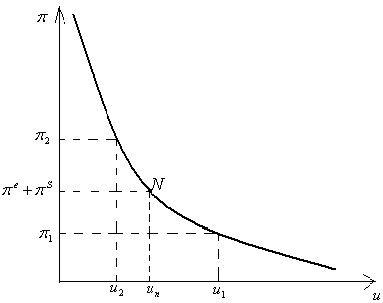 1) при зростанні попиту на робочу силу, і, відповідно, скороченні рівня безробіття, рівень цін та рівень інфляції підвищується; 2) відрізок кривої зліва від точки N – інфляція попиту; 3) відрізок кривої справа від точки N – ситуація падіння цін у період кризи виробництва.1) при зростанні попиту на робочу силу, і, відповідно, скороченні рівня безробіття, рівень цін та рівень інфляції підвищується; 2) відрізок кривої зліва від точки N – інфляція попиту; 3) відрізок кривої справа від точки N – ситуація падіння цін у період кризи виробництва.1) при зростанні попиту на робочу силу, і, відповідно, скороченні рівня безробіття, рівень цін та рівень інфляції підвищується; 2) відрізок кривої зліва від точки N – інфляція попиту; 3) відрізок кривої справа від точки N – ситуація падіння цін у період кризи виробництва.1) при зростанні попиту на робочу силу, і, відповідно, скороченні рівня безробіття, рівень цін та рівень інфляції підвищується; 2) відрізок кривої зліва від точки N – інфляція попиту; 3) відрізок кривої справа від точки N – ситуація падіння цін у період кризи виробництва.1) при зростанні попиту на робочу силу, і, відповідно, скороченні рівня безробіття, рівень цін та рівень інфляції підвищується; 2) відрізок кривої зліва від точки N – інфляція попиту; 3) відрізок кривої справа від точки N – ситуація падіння цін у період кризи виробництва.1) при зростанні попиту на робочу силу, і, відповідно, скороченні рівня безробіття, рівень цін та рівень інфляції підвищується; 2) відрізок кривої зліва від точки N – інфляція попиту; 3) відрізок кривої справа від точки N – ситуація падіння цін у період кризи виробництва.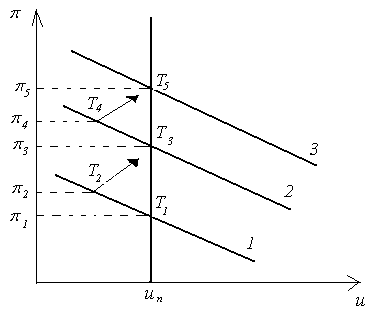 1) зв’язок між інфляцією та безробіттям відсутній;2) Т1-Т2-Т3-Т4-Т5 – інфляційна спіраль.1) зв’язок між інфляцією та безробіттям відсутній;2) Т1-Т2-Т3-Т4-Т5 – інфляційна спіраль.1) зв’язок між інфляцією та безробіттям відсутній;2) Т1-Т2-Т3-Т4-Т5 – інфляційна спіраль.1) зв’язок між інфляцією та безробіттям відсутній;2) Т1-Т2-Т3-Т4-Т5 – інфляційна спіраль.1) зв’язок між інфляцією та безробіттям відсутній;2) Т1-Т2-Т3-Т4-Т5 – інфляційна спіраль.1) зв’язок між інфляцією та безробіттям відсутній;2) Т1-Т2-Т3-Т4-Т5 – інфляційна спіраль.1) зв’язок між інфляцією та безробіттям відсутній;2) Т1-Т2-Т3-Т4-Т5 – інфляційна спіраль.Вдосконалено:1) фактичне безробіття замінене на циклічне;2) врахування інфляційних очікувань ();3) врахування інфляційних наслідків, викликаних збуреннями сукупної пропозиції ().Вдосконалено:1) фактичне безробіття замінене на циклічне;2) врахування інфляційних очікувань ();3) врахування інфляційних наслідків, викликаних збуреннями сукупної пропозиції ().Вдосконалено:1) фактичне безробіття замінене на циклічне;2) врахування інфляційних очікувань ();3) врахування інфляційних наслідків, викликаних збуреннями сукупної пропозиції ().Вдосконалено:1) фактичне безробіття замінене на циклічне;2) врахування інфляційних очікувань ();3) врахування інфляційних наслідків, викликаних збуреннями сукупної пропозиції ().Вдосконалено:1) фактичне безробіття замінене на циклічне;2) врахування інфляційних очікувань ();3) врахування інфляційних наслідків, викликаних збуреннями сукупної пропозиції ().Вдосконалено:1) фактичне безробіття замінене на циклічне;2) врахування інфляційних очікувань ();3) врахування інфляційних наслідків, викликаних збуреннями сукупної пропозиції ().Вдосконалено:1) фактичне безробіття замінене на циклічне;2) врахування інфляційних очікувань ();3) врахування інфляційних наслідків, викликаних збуреннями сукупної пропозиції ().Вдосконалено:1) фактичне безробіття замінене на циклічне;2) врахування інфляційних очікувань ();3) врахування інфляційних наслідків, викликаних збуреннями сукупної пропозиції ().Вдосконалено:1) фактичне безробіття замінене на циклічне;2) врахування інфляційних очікувань ();3) врахування інфляційних наслідків, викликаних збуреннями сукупної пропозиції ().Вдосконалено:1) фактичне безробіття замінене на циклічне;2) врахування інфляційних очікувань ();3) врахування інфляційних наслідків, викликаних збуреннями сукупної пропозиції ().Вдосконалено:1) фактичне безробіття замінене на циклічне;2) врахування інфляційних очікувань ();3) врахування інфляційних наслідків, викликаних збуреннями сукупної пропозиції ().Вдосконалено:1) фактичне безробіття замінене на циклічне;2) врахування інфляційних очікувань ();3) врахування інфляційних наслідків, викликаних збуреннями сукупної пропозиції ().Вдосконалено:1) фактичне безробіття замінене на циклічне;2) врахування інфляційних очікувань ();3) врахування інфляційних наслідків, викликаних збуреннями сукупної пропозиції (). фактичний темп інфляції; очікуваний темп інфляції; коефіцієнт, що показує реакцію інфляції на динаміку циклічного безробіття, яке викликається збуреннями сукупного попиту; рівень безробіття;  природний рівень безробіття; темп інфляції, який спричиняється збуреннями сукупної пропозиції.  фактичний темп інфляції; очікуваний темп інфляції; коефіцієнт, що показує реакцію інфляції на динаміку циклічного безробіття, яке викликається збуреннями сукупного попиту; рівень безробіття;  природний рівень безробіття; темп інфляції, який спричиняється збуреннями сукупної пропозиції.  фактичний темп інфляції; очікуваний темп інфляції; коефіцієнт, що показує реакцію інфляції на динаміку циклічного безробіття, яке викликається збуреннями сукупного попиту; рівень безробіття;  природний рівень безробіття; темп інфляції, який спричиняється збуреннями сукупної пропозиції.  фактичний темп інфляції; очікуваний темп інфляції; коефіцієнт, що показує реакцію інфляції на динаміку циклічного безробіття, яке викликається збуреннями сукупного попиту; рівень безробіття;  природний рівень безробіття; темп інфляції, який спричиняється збуреннями сукупної пропозиції.  фактичний темп інфляції; очікуваний темп інфляції; коефіцієнт, що показує реакцію інфляції на динаміку циклічного безробіття, яке викликається збуреннями сукупного попиту; рівень безробіття;  природний рівень безробіття; темп інфляції, який спричиняється збуреннями сукупної пропозиції.  фактичний темп інфляції; очікуваний темп інфляції; коефіцієнт, що показує реакцію інфляції на динаміку циклічного безробіття, яке викликається збуреннями сукупного попиту; рівень безробіття;  природний рівень безробіття; темп інфляції, який спричиняється збуреннями сукупної пропозиції.  фактичний темп інфляції; очікуваний темп інфляції; коефіцієнт, що показує реакцію інфляції на динаміку циклічного безробіття, яке викликається збуреннями сукупного попиту; рівень безробіття;  природний рівень безробіття; темп інфляції, який спричиняється збуреннями сукупної пропозиції.  фактичний темп інфляції; очікуваний темп інфляції; коефіцієнт, що показує реакцію інфляції на динаміку циклічного безробіття, яке викликається збуреннями сукупного попиту; рівень безробіття;  природний рівень безробіття; темп інфляції, який спричиняється збуреннями сукупної пропозиції.  фактичний темп інфляції; очікуваний темп інфляції; коефіцієнт, що показує реакцію інфляції на динаміку циклічного безробіття, яке викликається збуреннями сукупного попиту; рівень безробіття;  природний рівень безробіття; темп інфляції, який спричиняється збуреннями сукупної пропозиції.  фактичний темп інфляції; очікуваний темп інфляції; коефіцієнт, що показує реакцію інфляції на динаміку циклічного безробіття, яке викликається збуреннями сукупного попиту; рівень безробіття;  природний рівень безробіття; темп інфляції, який спричиняється збуреннями сукупної пропозиції.  фактичний темп інфляції; очікуваний темп інфляції; коефіцієнт, що показує реакцію інфляції на динаміку циклічного безробіття, яке викликається збуреннями сукупного попиту; рівень безробіття;  природний рівень безробіття; темп інфляції, який спричиняється збуреннями сукупної пропозиції.  фактичний темп інфляції; очікуваний темп інфляції; коефіцієнт, що показує реакцію інфляції на динаміку циклічного безробіття, яке викликається збуреннями сукупного попиту; рівень безробіття;  природний рівень безробіття; темп інфляції, який спричиняється збуреннями сукупної пропозиції.  фактичний темп інфляції; очікуваний темп інфляції; коефіцієнт, що показує реакцію інфляції на динаміку циклічного безробіття, яке викликається збуреннями сукупного попиту; рівень безробіття;  природний рівень безробіття; темп інфляції, який спричиняється збуреннями сукупної пропозиції. * Це цікаво!                        Гіперінфляція в Україні* Це цікаво!                        Гіперінфляція в Україні* Це цікаво!                        Гіперінфляція в Україні* Це цікаво!                        Гіперінфляція в Україні* Це цікаво!                        Гіперінфляція в Україні* Це цікаво!                        Гіперінфляція в Україні* Це цікаво!                        Гіперінфляція в Україні* Це цікаво!                        Гіперінфляція в Україні* Це цікаво!                        Гіперінфляція в Україні* Це цікаво!                        Гіперінфляція в Україні* Це цікаво!                        Гіперінфляція в Україні* Це цікаво!                        Гіперінфляція в УкраїніВ 1991 році Україну охопила глибока інфляція (390% за рік), з якої вона остаточно не вийшла і в 2000 р. Такої високої інфляції не зазнавала жодна з країн за мирних умов.В умовах хронічного дефіциту державного бюджету і вкрай повільних темпів ринкової реструктуризації виробництва різко погасити інфляцію не вдавалося. Форсоване нарощування маси грошей та пов’язане з ним ще більше зростання рівня цін не тільки не сприяли економічному зростанню, а навпаки, поглиблювали економічний спад та зростання безробіття.В 1991 році Україну охопила глибока інфляція (390% за рік), з якої вона остаточно не вийшла і в 2000 р. Такої високої інфляції не зазнавала жодна з країн за мирних умов.В умовах хронічного дефіциту державного бюджету і вкрай повільних темпів ринкової реструктуризації виробництва різко погасити інфляцію не вдавалося. Форсоване нарощування маси грошей та пов’язане з ним ще більше зростання рівня цін не тільки не сприяли економічному зростанню, а навпаки, поглиблювали економічний спад та зростання безробіття.В 1991 році Україну охопила глибока інфляція (390% за рік), з якої вона остаточно не вийшла і в 2000 р. Такої високої інфляції не зазнавала жодна з країн за мирних умов.В умовах хронічного дефіциту державного бюджету і вкрай повільних темпів ринкової реструктуризації виробництва різко погасити інфляцію не вдавалося. Форсоване нарощування маси грошей та пов’язане з ним ще більше зростання рівня цін не тільки не сприяли економічному зростанню, а навпаки, поглиблювали економічний спад та зростання безробіття.В 1991 році Україну охопила глибока інфляція (390% за рік), з якої вона остаточно не вийшла і в 2000 р. Такої високої інфляції не зазнавала жодна з країн за мирних умов.В умовах хронічного дефіциту державного бюджету і вкрай повільних темпів ринкової реструктуризації виробництва різко погасити інфляцію не вдавалося. Форсоване нарощування маси грошей та пов’язане з ним ще більше зростання рівня цін не тільки не сприяли економічному зростанню, а навпаки, поглиблювали економічний спад та зростання безробіття.В 1991 році Україну охопила глибока інфляція (390% за рік), з якої вона остаточно не вийшла і в 2000 р. Такої високої інфляції не зазнавала жодна з країн за мирних умов.В умовах хронічного дефіциту державного бюджету і вкрай повільних темпів ринкової реструктуризації виробництва різко погасити інфляцію не вдавалося. Форсоване нарощування маси грошей та пов’язане з ним ще більше зростання рівня цін не тільки не сприяли економічному зростанню, а навпаки, поглиблювали економічний спад та зростання безробіття.В 1991 році Україну охопила глибока інфляція (390% за рік), з якої вона остаточно не вийшла і в 2000 р. Такої високої інфляції не зазнавала жодна з країн за мирних умов.В умовах хронічного дефіциту державного бюджету і вкрай повільних темпів ринкової реструктуризації виробництва різко погасити інфляцію не вдавалося. Форсоване нарощування маси грошей та пов’язане з ним ще більше зростання рівня цін не тільки не сприяли економічному зростанню, а навпаки, поглиблювали економічний спад та зростання безробіття.В 1991 році Україну охопила глибока інфляція (390% за рік), з якої вона остаточно не вийшла і в 2000 р. Такої високої інфляції не зазнавала жодна з країн за мирних умов.В умовах хронічного дефіциту державного бюджету і вкрай повільних темпів ринкової реструктуризації виробництва різко погасити інфляцію не вдавалося. Форсоване нарощування маси грошей та пов’язане з ним ще більше зростання рівня цін не тільки не сприяли економічному зростанню, а навпаки, поглиблювали економічний спад та зростання безробіття.В 1991 році Україну охопила глибока інфляція (390% за рік), з якої вона остаточно не вийшла і в 2000 р. Такої високої інфляції не зазнавала жодна з країн за мирних умов.В умовах хронічного дефіциту державного бюджету і вкрай повільних темпів ринкової реструктуризації виробництва різко погасити інфляцію не вдавалося. Форсоване нарощування маси грошей та пов’язане з ним ще більше зростання рівня цін не тільки не сприяли економічному зростанню, а навпаки, поглиблювали економічний спад та зростання безробіття.В 1991 році Україну охопила глибока інфляція (390% за рік), з якої вона остаточно не вийшла і в 2000 р. Такої високої інфляції не зазнавала жодна з країн за мирних умов.В умовах хронічного дефіциту державного бюджету і вкрай повільних темпів ринкової реструктуризації виробництва різко погасити інфляцію не вдавалося. Форсоване нарощування маси грошей та пов’язане з ним ще більше зростання рівня цін не тільки не сприяли економічному зростанню, а навпаки, поглиблювали економічний спад та зростання безробіття.В 1991 році Україну охопила глибока інфляція (390% за рік), з якої вона остаточно не вийшла і в 2000 р. Такої високої інфляції не зазнавала жодна з країн за мирних умов.В умовах хронічного дефіциту державного бюджету і вкрай повільних темпів ринкової реструктуризації виробництва різко погасити інфляцію не вдавалося. Форсоване нарощування маси грошей та пов’язане з ним ще більше зростання рівня цін не тільки не сприяли економічному зростанню, а навпаки, поглиблювали економічний спад та зростання безробіття.В 1991 році Україну охопила глибока інфляція (390% за рік), з якої вона остаточно не вийшла і в 2000 р. Такої високої інфляції не зазнавала жодна з країн за мирних умов.В умовах хронічного дефіциту державного бюджету і вкрай повільних темпів ринкової реструктуризації виробництва різко погасити інфляцію не вдавалося. Форсоване нарощування маси грошей та пов’язане з ним ще більше зростання рівня цін не тільки не сприяли економічному зростанню, а навпаки, поглиблювали економічний спад та зростання безробіття.В 1991 році Україну охопила глибока інфляція (390% за рік), з якої вона остаточно не вийшла і в 2000 р. Такої високої інфляції не зазнавала жодна з країн за мирних умов.В умовах хронічного дефіциту державного бюджету і вкрай повільних темпів ринкової реструктуризації виробництва різко погасити інфляцію не вдавалося. Форсоване нарощування маси грошей та пов’язане з ним ще більше зростання рівня цін не тільки не сприяли економічному зростанню, а навпаки, поглиблювали економічний спад та зростання безробіття.Причини гіперінфляції в УкраїніПричини гіперінфляції в УкраїніПричини гіперінфляції в УкраїніПричини гіперінфляції в УкраїніПричини гіперінфляції в УкраїніПричини гіперінфляції в УкраїніПричини гіперінфляції в УкраїніПричини гіперінфляції в УкраїніПричини гіперінфляції в УкраїніПричини гіперінфляції в УкраїніПричини гіперінфляції в УкраїніПричини гіперінфляції в Україні1. Україна дістала в спадок від СРСР високозатратну, неефективну, високомонополізовану, з неринковою структурою (надмірно високою питомою вагою важкої промисловості) економіку, переважна частина якої не спроможна була працювати на засадах самофінансування і потребувала бюджетного дотування, що провокувало зростання бюджетного дефіциту;2. Україна дістала в спадок і великий «інфляційний навіс» у вигляді 117,0 млрд. крб. вкладів населення в банках, насамперед в Ощадному, переважна частина яких була вимушеною, спричиненою дефіцитністю широкого асортименту споживчих товарів, і готовою «згвинтити» ціни при першій спробі їх лібералізації;3. Україна не розробила чіткої, розміченої в часі програми кардинальної ринкової трансформації економіки та інших сфер суспільства, а проводила свої реформи скоріше шляхом «спроб і помилок».1. Україна дістала в спадок від СРСР високозатратну, неефективну, високомонополізовану, з неринковою структурою (надмірно високою питомою вагою важкої промисловості) економіку, переважна частина якої не спроможна була працювати на засадах самофінансування і потребувала бюджетного дотування, що провокувало зростання бюджетного дефіциту;2. Україна дістала в спадок і великий «інфляційний навіс» у вигляді 117,0 млрд. крб. вкладів населення в банках, насамперед в Ощадному, переважна частина яких була вимушеною, спричиненою дефіцитністю широкого асортименту споживчих товарів, і готовою «згвинтити» ціни при першій спробі їх лібералізації;3. Україна не розробила чіткої, розміченої в часі програми кардинальної ринкової трансформації економіки та інших сфер суспільства, а проводила свої реформи скоріше шляхом «спроб і помилок».1. Україна дістала в спадок від СРСР високозатратну, неефективну, високомонополізовану, з неринковою структурою (надмірно високою питомою вагою важкої промисловості) економіку, переважна частина якої не спроможна була працювати на засадах самофінансування і потребувала бюджетного дотування, що провокувало зростання бюджетного дефіциту;2. Україна дістала в спадок і великий «інфляційний навіс» у вигляді 117,0 млрд. крб. вкладів населення в банках, насамперед в Ощадному, переважна частина яких була вимушеною, спричиненою дефіцитністю широкого асортименту споживчих товарів, і готовою «згвинтити» ціни при першій спробі їх лібералізації;3. Україна не розробила чіткої, розміченої в часі програми кардинальної ринкової трансформації економіки та інших сфер суспільства, а проводила свої реформи скоріше шляхом «спроб і помилок».1. Україна дістала в спадок від СРСР високозатратну, неефективну, високомонополізовану, з неринковою структурою (надмірно високою питомою вагою важкої промисловості) економіку, переважна частина якої не спроможна була працювати на засадах самофінансування і потребувала бюджетного дотування, що провокувало зростання бюджетного дефіциту;2. Україна дістала в спадок і великий «інфляційний навіс» у вигляді 117,0 млрд. крб. вкладів населення в банках, насамперед в Ощадному, переважна частина яких була вимушеною, спричиненою дефіцитністю широкого асортименту споживчих товарів, і готовою «згвинтити» ціни при першій спробі їх лібералізації;3. Україна не розробила чіткої, розміченої в часі програми кардинальної ринкової трансформації економіки та інших сфер суспільства, а проводила свої реформи скоріше шляхом «спроб і помилок».1. Україна дістала в спадок від СРСР високозатратну, неефективну, високомонополізовану, з неринковою структурою (надмірно високою питомою вагою важкої промисловості) економіку, переважна частина якої не спроможна була працювати на засадах самофінансування і потребувала бюджетного дотування, що провокувало зростання бюджетного дефіциту;2. Україна дістала в спадок і великий «інфляційний навіс» у вигляді 117,0 млрд. крб. вкладів населення в банках, насамперед в Ощадному, переважна частина яких була вимушеною, спричиненою дефіцитністю широкого асортименту споживчих товарів, і готовою «згвинтити» ціни при першій спробі їх лібералізації;3. Україна не розробила чіткої, розміченої в часі програми кардинальної ринкової трансформації економіки та інших сфер суспільства, а проводила свої реформи скоріше шляхом «спроб і помилок».1. Україна дістала в спадок від СРСР високозатратну, неефективну, високомонополізовану, з неринковою структурою (надмірно високою питомою вагою важкої промисловості) економіку, переважна частина якої не спроможна була працювати на засадах самофінансування і потребувала бюджетного дотування, що провокувало зростання бюджетного дефіциту;2. Україна дістала в спадок і великий «інфляційний навіс» у вигляді 117,0 млрд. крб. вкладів населення в банках, насамперед в Ощадному, переважна частина яких була вимушеною, спричиненою дефіцитністю широкого асортименту споживчих товарів, і готовою «згвинтити» ціни при першій спробі їх лібералізації;3. Україна не розробила чіткої, розміченої в часі програми кардинальної ринкової трансформації економіки та інших сфер суспільства, а проводила свої реформи скоріше шляхом «спроб і помилок».1. Україна дістала в спадок від СРСР високозатратну, неефективну, високомонополізовану, з неринковою структурою (надмірно високою питомою вагою важкої промисловості) економіку, переважна частина якої не спроможна була працювати на засадах самофінансування і потребувала бюджетного дотування, що провокувало зростання бюджетного дефіциту;2. Україна дістала в спадок і великий «інфляційний навіс» у вигляді 117,0 млрд. крб. вкладів населення в банках, насамперед в Ощадному, переважна частина яких була вимушеною, спричиненою дефіцитністю широкого асортименту споживчих товарів, і готовою «згвинтити» ціни при першій спробі їх лібералізації;3. Україна не розробила чіткої, розміченої в часі програми кардинальної ринкової трансформації економіки та інших сфер суспільства, а проводила свої реформи скоріше шляхом «спроб і помилок».1. Україна дістала в спадок від СРСР високозатратну, неефективну, високомонополізовану, з неринковою структурою (надмірно високою питомою вагою важкої промисловості) економіку, переважна частина якої не спроможна була працювати на засадах самофінансування і потребувала бюджетного дотування, що провокувало зростання бюджетного дефіциту;2. Україна дістала в спадок і великий «інфляційний навіс» у вигляді 117,0 млрд. крб. вкладів населення в банках, насамперед в Ощадному, переважна частина яких була вимушеною, спричиненою дефіцитністю широкого асортименту споживчих товарів, і готовою «згвинтити» ціни при першій спробі їх лібералізації;3. Україна не розробила чіткої, розміченої в часі програми кардинальної ринкової трансформації економіки та інших сфер суспільства, а проводила свої реформи скоріше шляхом «спроб і помилок».1. Україна дістала в спадок від СРСР високозатратну, неефективну, високомонополізовану, з неринковою структурою (надмірно високою питомою вагою важкої промисловості) економіку, переважна частина якої не спроможна була працювати на засадах самофінансування і потребувала бюджетного дотування, що провокувало зростання бюджетного дефіциту;2. Україна дістала в спадок і великий «інфляційний навіс» у вигляді 117,0 млрд. крб. вкладів населення в банках, насамперед в Ощадному, переважна частина яких була вимушеною, спричиненою дефіцитністю широкого асортименту споживчих товарів, і готовою «згвинтити» ціни при першій спробі їх лібералізації;3. Україна не розробила чіткої, розміченої в часі програми кардинальної ринкової трансформації економіки та інших сфер суспільства, а проводила свої реформи скоріше шляхом «спроб і помилок».1. Україна дістала в спадок від СРСР високозатратну, неефективну, високомонополізовану, з неринковою структурою (надмірно високою питомою вагою важкої промисловості) економіку, переважна частина якої не спроможна була працювати на засадах самофінансування і потребувала бюджетного дотування, що провокувало зростання бюджетного дефіциту;2. Україна дістала в спадок і великий «інфляційний навіс» у вигляді 117,0 млрд. крб. вкладів населення в банках, насамперед в Ощадному, переважна частина яких була вимушеною, спричиненою дефіцитністю широкого асортименту споживчих товарів, і готовою «згвинтити» ціни при першій спробі їх лібералізації;3. Україна не розробила чіткої, розміченої в часі програми кардинальної ринкової трансформації економіки та інших сфер суспільства, а проводила свої реформи скоріше шляхом «спроб і помилок».1. Україна дістала в спадок від СРСР високозатратну, неефективну, високомонополізовану, з неринковою структурою (надмірно високою питомою вагою важкої промисловості) економіку, переважна частина якої не спроможна була працювати на засадах самофінансування і потребувала бюджетного дотування, що провокувало зростання бюджетного дефіциту;2. Україна дістала в спадок і великий «інфляційний навіс» у вигляді 117,0 млрд. крб. вкладів населення в банках, насамперед в Ощадному, переважна частина яких була вимушеною, спричиненою дефіцитністю широкого асортименту споживчих товарів, і готовою «згвинтити» ціни при першій спробі їх лібералізації;3. Україна не розробила чіткої, розміченої в часі програми кардинальної ринкової трансформації економіки та інших сфер суспільства, а проводила свої реформи скоріше шляхом «спроб і помилок».1. Україна дістала в спадок від СРСР високозатратну, неефективну, високомонополізовану, з неринковою структурою (надмірно високою питомою вагою важкої промисловості) економіку, переважна частина якої не спроможна була працювати на засадах самофінансування і потребувала бюджетного дотування, що провокувало зростання бюджетного дефіциту;2. Україна дістала в спадок і великий «інфляційний навіс» у вигляді 117,0 млрд. крб. вкладів населення в банках, насамперед в Ощадному, переважна частина яких була вимушеною, спричиненою дефіцитністю широкого асортименту споживчих товарів, і готовою «згвинтити» ціни при першій спробі їх лібералізації;3. Україна не розробила чіткої, розміченої в часі програми кардинальної ринкової трансформації економіки та інших сфер суспільства, а проводила свої реформи скоріше шляхом «спроб і помилок».Статистика гіперінфляції в УкраїніСтатистика гіперінфляції в УкраїніСтатистика гіперінфляції в УкраїніСтатистика гіперінфляції в УкраїніСтатистика гіперінфляції в УкраїніСтатистика гіперінфляції в УкраїніСтатистика гіперінфляції в УкраїніСтатистика гіперінфляції в УкраїніСтатистика гіперінфляції в УкраїніСтатистика гіперінфляції в УкраїніСтатистика гіперінфляції в УкраїніСтатистика гіперінфляції в Україні19911992199319941994199419951996199719981999390,02100,010256,0501,0501,0501,0282,0139,7110,1120,0119,2240,01100,01930,0700,0700,0700,0213,0135,0134,0125,0141,0-8,7-9,9-14,2-23,0-23,0-23,0-12,2-10,0-3-1,9-0,4 - темп зростання роздрібних цін (% за рік); - темп зростання грошової маси М3 (% за рік); - темп зростання ВВП (% за рік). - темп зростання роздрібних цін (% за рік); - темп зростання грошової маси М3 (% за рік); - темп зростання ВВП (% за рік). - темп зростання роздрібних цін (% за рік); - темп зростання грошової маси М3 (% за рік); - темп зростання ВВП (% за рік). - темп зростання роздрібних цін (% за рік); - темп зростання грошової маси М3 (% за рік); - темп зростання ВВП (% за рік). - темп зростання роздрібних цін (% за рік); - темп зростання грошової маси М3 (% за рік); - темп зростання ВВП (% за рік). - темп зростання роздрібних цін (% за рік); - темп зростання грошової маси М3 (% за рік); - темп зростання ВВП (% за рік). - темп зростання роздрібних цін (% за рік); - темп зростання грошової маси М3 (% за рік); - темп зростання ВВП (% за рік). - темп зростання роздрібних цін (% за рік); - темп зростання грошової маси М3 (% за рік); - темп зростання ВВП (% за рік). - темп зростання роздрібних цін (% за рік); - темп зростання грошової маси М3 (% за рік); - темп зростання ВВП (% за рік). - темп зростання роздрібних цін (% за рік); - темп зростання грошової маси М3 (% за рік); - темп зростання ВВП (% за рік). - темп зростання роздрібних цін (% за рік); - темп зростання грошової маси М3 (% за рік); - темп зростання ВВП (% за рік). - темп зростання роздрібних цін (% за рік); - темп зростання грошової маси М3 (% за рік); - темп зростання ВВП (% за рік).Рекордні приклади гіперінфляції в світіРекордні приклади гіперінфляції в світіРекордні приклади гіперінфляції в світіРекордні приклади гіперінфляції в світіРекордні приклади гіперінфляції в світіРекордні приклади гіперінфляції в світіРекордні приклади гіперінфляції в світіРекордні приклади гіперінфляції в світіРекордні приклади гіперінфляції в світіРекордні приклади гіперінфляції в світіРекордні приклади гіперінфляції в світіРекордні приклади гіперінфляції в світіНімеччина (1921-1923)Німеччина (1921-1923)Німеччина (1921-1923)3,25 млн. % на місяць;ціни подвоювалися кожні 49 годин.3,25 млн. % на місяць;ціни подвоювалися кожні 49 годин.3,25 млн. % на місяць;ціни подвоювалися кожні 49 годин.3,25 млн. % на місяць;ціни подвоювалися кожні 49 годин.3,25 млн. % на місяць;ціни подвоювалися кожні 49 годин.3,25 млн. % на місяць;ціни подвоювалися кожні 49 годин.3,25 млн. % на місяць;ціни подвоювалися кожні 49 годин.3,25 млн. % на місяць;ціни подвоювалися кожні 49 годин.3,25 млн. % на місяць;ціни подвоювалися кожні 49 годин.Греція (1941-1944)Греція (1941-1944)Греція (1941-1944)8,55 млрд. % на місяць;ціни подвоювалися кожні 28 годин.8,55 млрд. % на місяць;ціни подвоювалися кожні 28 годин.8,55 млрд. % на місяць;ціни подвоювалися кожні 28 годин.8,55 млрд. % на місяць;ціни подвоювалися кожні 28 годин.8,55 млрд. % на місяць;ціни подвоювалися кожні 28 годин.8,55 млрд. % на місяць;ціни подвоювалися кожні 28 годин.8,55 млрд. % на місяць;ціни подвоювалися кожні 28 годин.8,55 млрд. % на місяць;ціни подвоювалися кожні 28 годин.8,55 млрд. % на місяць;ціни подвоювалися кожні 28 годин.Угорщина (1945-1946)Угорщина (1945-1946)Угорщина (1945-1946)42 млн. млрд. % на місяць;ціни подвоювалися кожні 15 годин.42 млн. млрд. % на місяць;ціни подвоювалися кожні 15 годин.42 млн. млрд. % на місяць;ціни подвоювалися кожні 15 годин.42 млн. млрд. % на місяць;ціни подвоювалися кожні 15 годин.42 млн. млрд. % на місяць;ціни подвоювалися кожні 15 годин.42 млн. млрд. % на місяць;ціни подвоювалися кожні 15 годин.42 млн. млрд. % на місяць;ціни подвоювалися кожні 15 годин.42 млн. млрд. % на місяць;ціни подвоювалися кожні 15 годин.42 млн. млрд. % на місяць;ціни подвоювалися кожні 15 годин.Югославія (1993-1994)Югославія (1993-1994)Югославія (1993-1994)5 млн. млрд. % на місяць;ціни подвоювалися кожні 16 годин.5 млн. млрд. % на місяць;ціни подвоювалися кожні 16 годин.5 млн. млрд. % на місяць;ціни подвоювалися кожні 16 годин.5 млн. млрд. % на місяць;ціни подвоювалися кожні 16 годин.5 млн. млрд. % на місяць;ціни подвоювалися кожні 16 годин.5 млн. млрд. % на місяць;ціни подвоювалися кожні 16 годин.5 млн. млрд. % на місяць;ціни подвоювалися кожні 16 годин.5 млн. млрд. % на місяць;ціни подвоювалися кожні 16 годин.5 млн. млрд. % на місяць;ціни подвоювалися кожні 16 годин.Зімбабве (2008)Зімбабве (2008)Зімбабве (2008)231 млн. % на рік – за офіційними даними;ціни подвоювалися приблизно кожні 1,5 години – за неофіційними даними.231 млн. % на рік – за офіційними даними;ціни подвоювалися приблизно кожні 1,5 години – за неофіційними даними.231 млн. % на рік – за офіційними даними;ціни подвоювалися приблизно кожні 1,5 години – за неофіційними даними.231 млн. % на рік – за офіційними даними;ціни подвоювалися приблизно кожні 1,5 години – за неофіційними даними.231 млн. % на рік – за офіційними даними;ціни подвоювалися приблизно кожні 1,5 години – за неофіційними даними.231 млн. % на рік – за офіційними даними;ціни подвоювалися приблизно кожні 1,5 години – за неофіційними даними.231 млн. % на рік – за офіційними даними;ціни подвоювалися приблизно кожні 1,5 години – за неофіційними даними.231 млн. % на рік – за офіційними даними;ціни подвоювалися приблизно кожні 1,5 години – за неофіційними даними.231 млн. % на рік – за офіційними даними;ціни подвоювалися приблизно кожні 1,5 години – за неофіційними даними.